Урок мужества!☁✨В начальной школе и в 5-9 классах прошел урок мужества, приуроченный к 23 Февраля.Цель урока сформировать у детей представление о мужестве, долге, чести, ответственности, нравственности.В 7 а класс на урок мужества пришли сотрудники Росгвардии, которые рассказали ребятам об истории создания Федеральных служб воцск национальной гвардии РФ.Дети подготовили стихи о войне, об отваге и героических подвигах! Им был показан фильм о чести и доблести военных.✨Важно помнить о том, как человеческая храбрость, отвага и мужество решали не единожды ход истории!🌟С Наступающим праздником!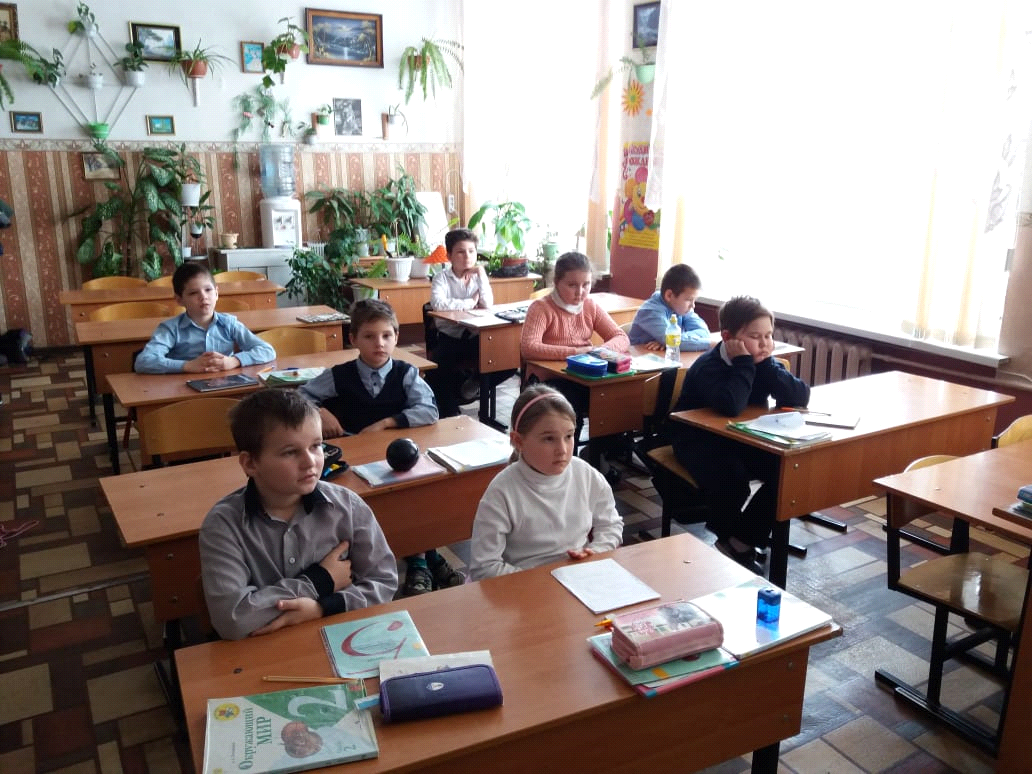 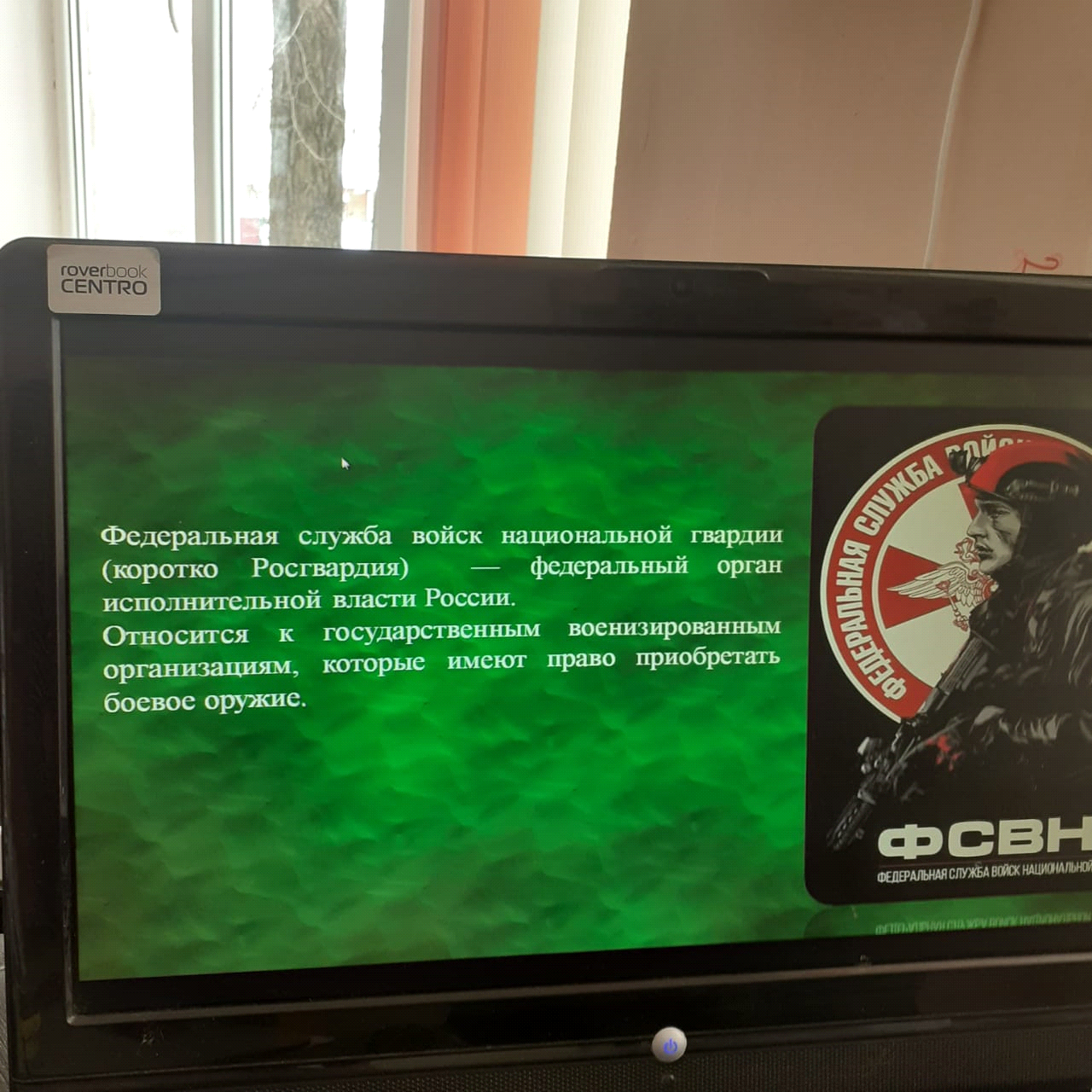 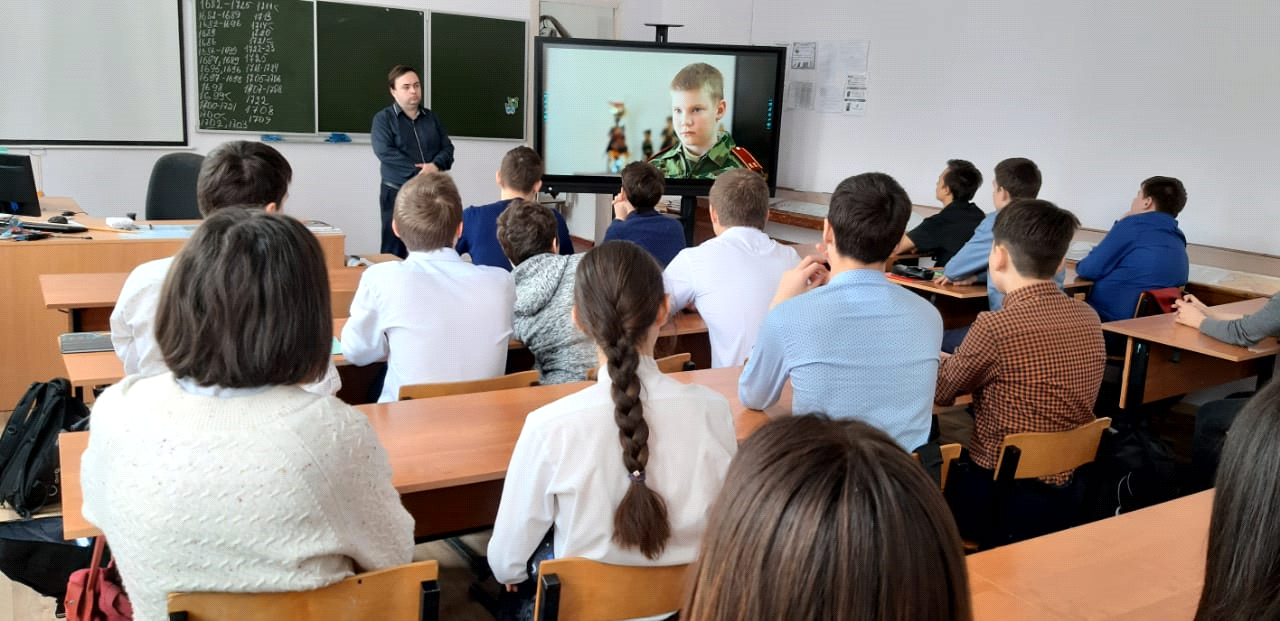 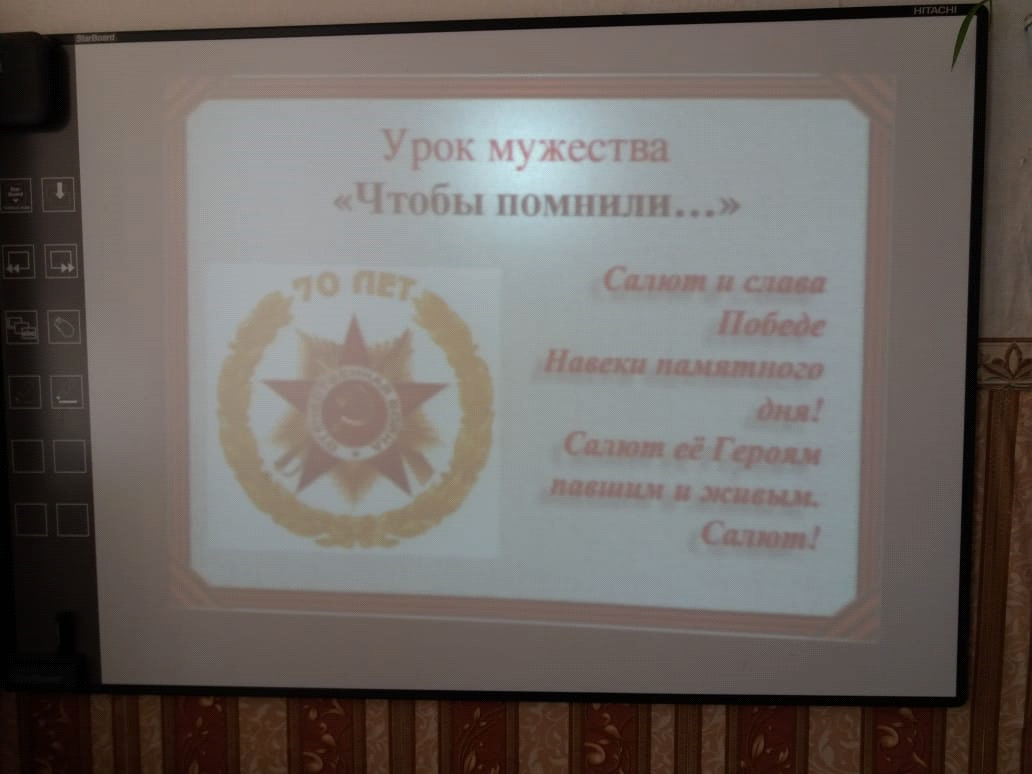 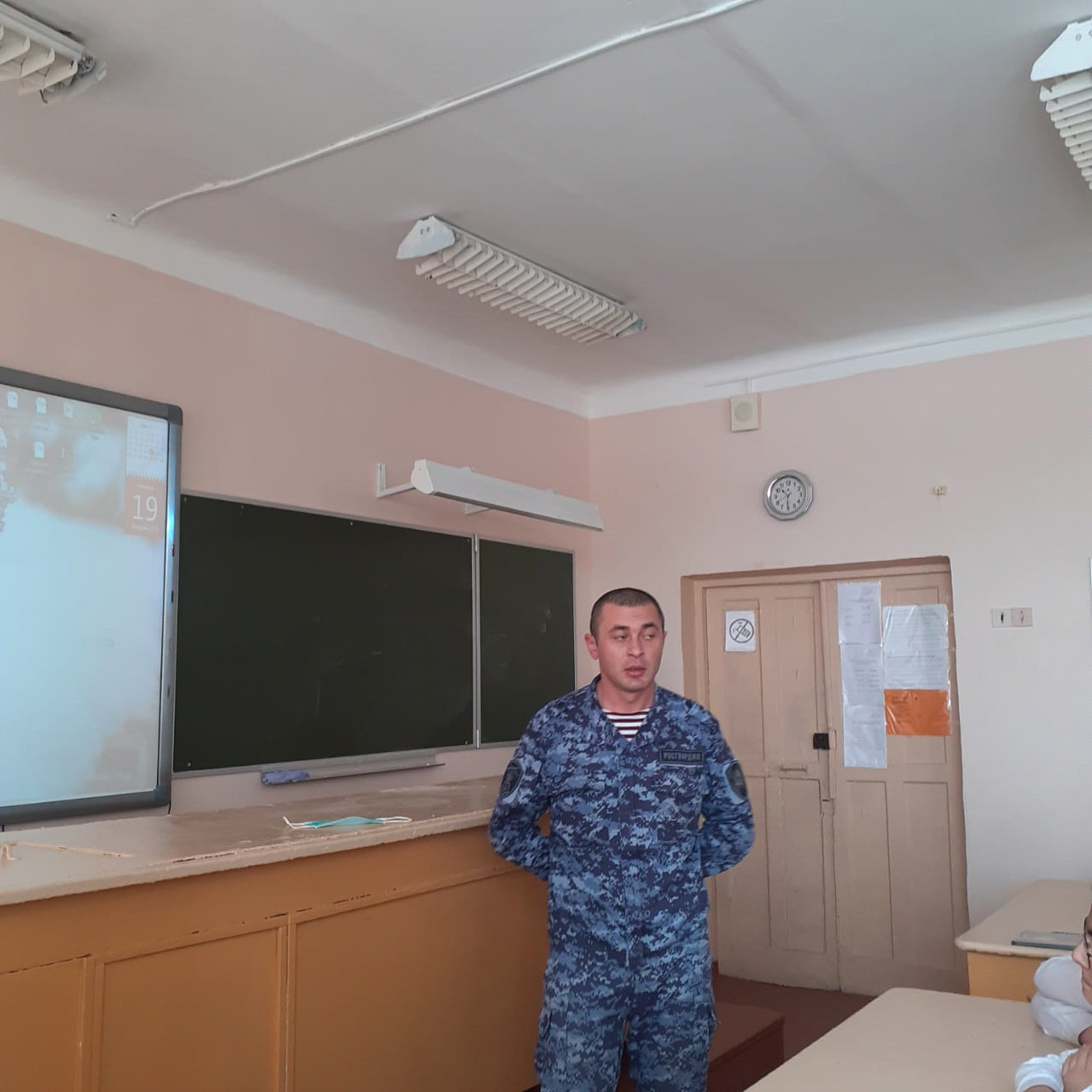 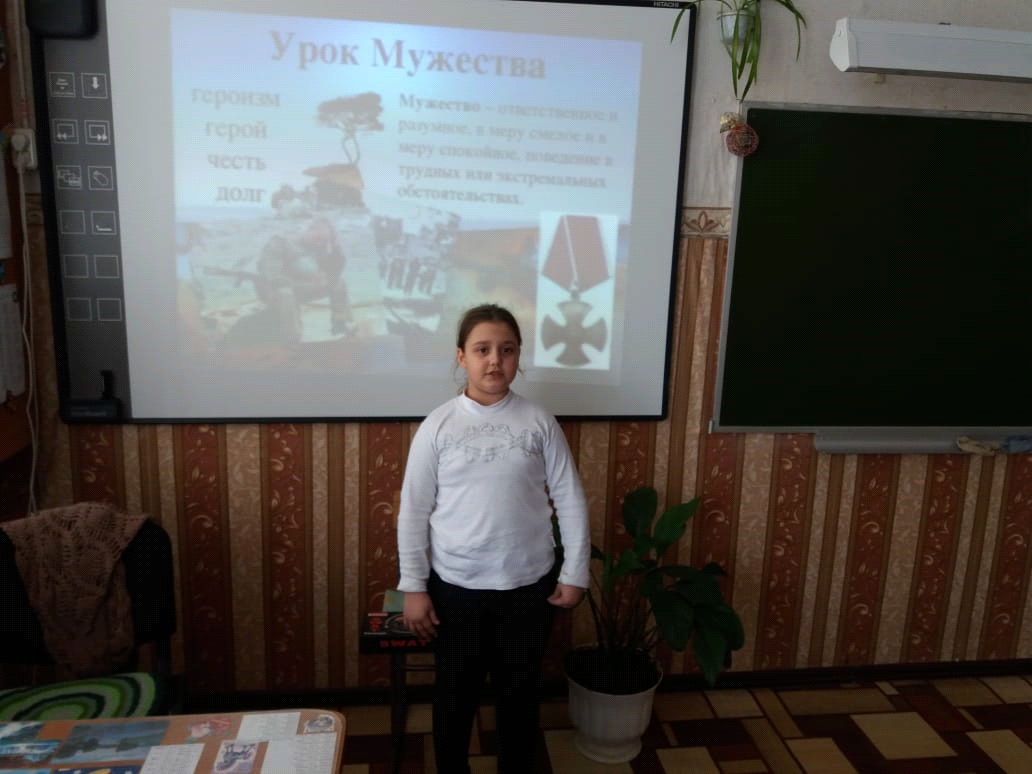 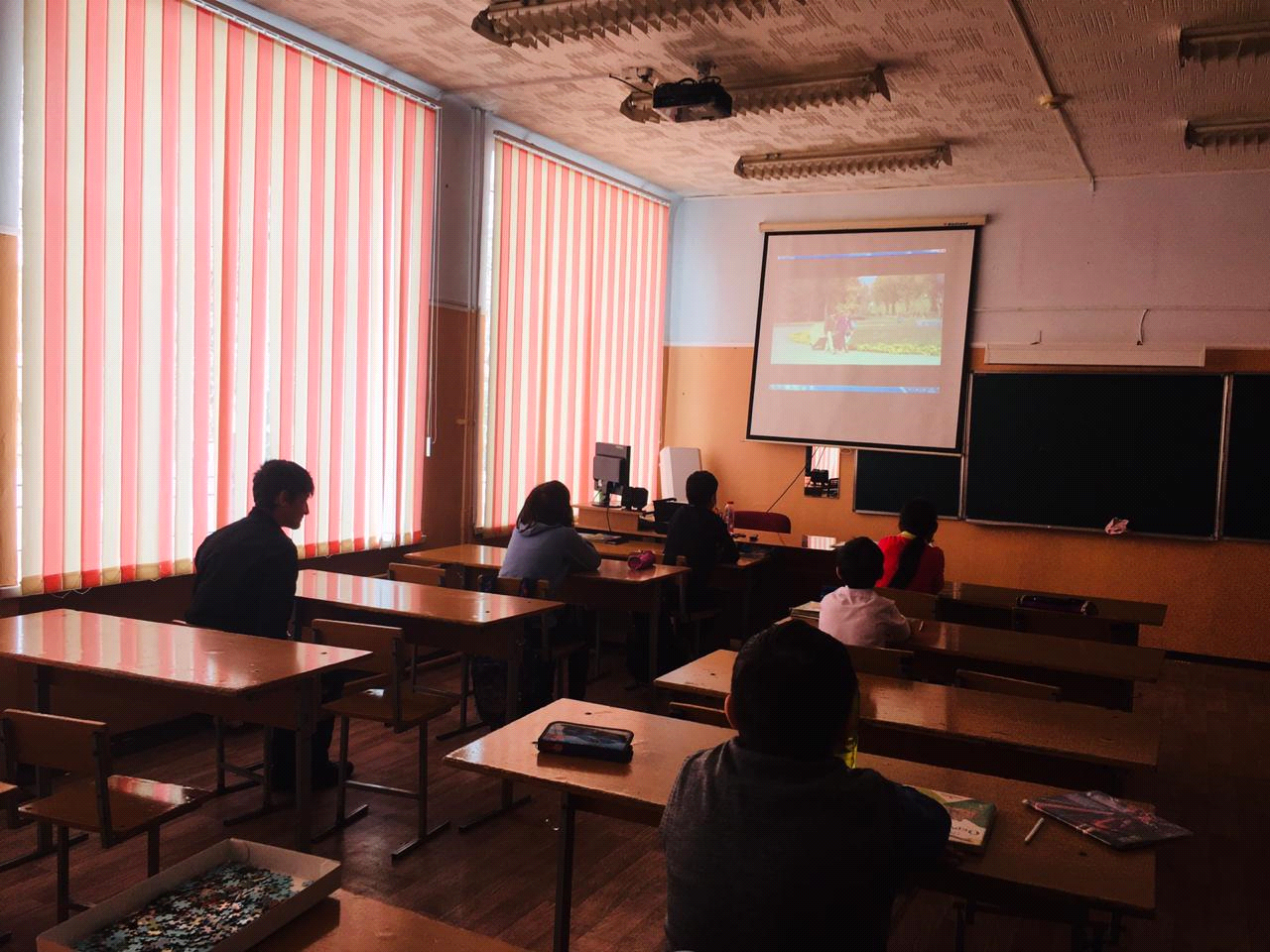 